PRETENDENTA PIEDĀVĀJUMSValsts ieņēmumu dienesta rīkotajam iepirkumam“Līmlentes un līmlentes turētāju piegāde ”Iepirkuma identifikācijas Nr. FM VID 2023/227Pretendents______________________, reģistrācijas Nr. _____________, parakstot pretendenta piedāvājumu, apliecina, ka nodrošinās iepirkuma “Līmlentes un līmlentes turētāju piegāde”, ID Nr.FM VID 2023/227 izpildi atbilstoši obligātajām (minimālajām) tehniskajām prasībām un finanšu piedāvājumā noteiktajām cenām;apliecina, ka iepirkuma līguma saistību izpildē neveiks darījumus (neiegādāsies preces vai pakalpojumus) ar tādu fizisku vai juridisku personu, kurai tieši vai netieši ir piemērotas (tai skaitā tās dalībniekam, valdes vai padomes loceklim, patiesā labuma guvējam, pārstāvēttiesīgai personai vai prokūristam, vai personai, kura ir pilnvarota pārstāvēt juridisko personu darbībās, kas saistītas ar filiāli, vai personālsabiedrības biedram, tā valdes vai padomes loceklim, patiesā labuma guvējam, pārstāvēttiesīgai personai vai prokūristam, ja juridiskā persona ir personālsabiedrība) starptautiskās vai nacionālās sankcijas vai būtiskas finanšu un kapitāla tirgus intereses ietekmējošas Eiropas Savienības vai Ziemeļatlantijas līguma organizācijas dalībvalsts sankcijas;apliecina, ka uz pretendentu neattiecas  Padomes Regulas (ES) Nr. 833/2014 (2014. gada 31. jūlijs) 5.k. panta 1.punktā noteiktais, proti, pretendents (tai skaitā pretendenta apakšuzņēmējs/-i) nav: a) Krievijas valstspiederīgais, fiziska persona, kas uzturas Krievijā, vai juridiska persona, vienība vai struktūra, kura iedibināta Krievijā;b) juridiska persona, vienība vai struktūra, kuras īpašumtiesības vairāk nekā 50 % apmērā tieši vai netieši pieder šā punkta a) apakšpunktā minētajai vienībai; c) fiziska vai juridiska persona, vienība vai struktūra, kas darbojas a) vai b) apakšpunktā minētās vienības vārdā vai saskaņā ar tās norādēm, tostarp, ja uz tiem attiecas vairāk nekā 10 % no līguma vērtības, apakšuzņēmēji, piegādātāji vai vienības, uz kuru spējām paļaujas publiskā iepirkuma direktīvu nozīmē.Tehniskais piedāvājums1.tabulaKomisijas iegūstamā informācija Komisija no Valsts ieņēmumu dienesta publiski pieejamās datubāzes, iegūst informāciju par to, vai pretendentam, kuram būtu piešķiramas Iepirkuma līguma slēgšanas tiesības dienā, kad pieņemts lēmums par iespējamu līguma slēgšanas tiesību piešķiršanu, Latvijā nav VID administrēto nodokļu (nodevu) parādu, kas kopsummā pārsniedz EUR 150 (viens simts piecdesmit euro).Ja pretendentam dienā, kad pieņemts lēmums par iespējamu līguma slēgšanas tiesību piešķiršanu, ir VID administrēto nodokļu (nodevu) parādi, kas kopsummā pārsniedz 150 euro, komisija lūdz 3 (trīs) darba dienu laikā iesniegt izdruku no Valsts ieņēmumu dienesta elektroniskās deklarēšanas sistēmas par to, ka pretendentam dienā, kad pieņemts lēmums par iespējamu līguma slēgšanas tiesību piešķiršanu, Latvijā nav nodokļu parādu, kas kopsummā pārsniedz EUR 150 (viens simts piecdesmit euro).	Ja 2.2.apakšpunktā noteiktajā termiņā izdruka netiek iesniegta, pretendents tiek izslēgts no dalības iepirkumā.Ārvalstī reģistrētam vai pastāvīgi dzīvojošam pretendentam, kuram būtu piešķiramas Iepirkuma līguma slēgšanas tiesības, komisija lūdz 3 (trīs) darba dienu laikā iesniegt apliecinājumu, ka  pretendentam dienā, kad pieņemts lēmums par iespējamu līguma slēgšanas tiesību piešķiršanu, Latvijā nav nodokļu parādu, kas kopsummā pārsniedz 150 euro, un valstī, kurā tas reģistrēts vai kurā atrodas tā pastāvīgā dzīvesvieta, saskaņā ar attiecīgās ārvalsts normatīvajiem aktiem nav nodokļu parādu.Pasūtītājs attiecībā uz pretendentu, kuram būtu piešķiramas līguma slēgšanas tiesības, pārbauda, vai attiecībā uz šo pretendentu, tā dalībnieku, valdes vai padomes locekli, patieso labuma guvēju, pārstāvēttiesīgo personu vai prokūristu, vai personu, kura ir pilnvarota pārstāvēt pretendentu darbībās, kas saistītas ar filiāli, vai personālsabiedrības biedru, tā valdes vai padomes locekli, patieso labuma guvēju, pārstāvēttiesīgo personu vai prokūristu, ja pretendents ir personālsabiedrība, ir noteiktas Starptautisko un Latvijas Republikas nacionālo sankciju likuma 11.1 panta pirmajā daļā noteiktās sankcijas, kuras ietekmē līguma izpildi. Ja attiecībā uz pretendentu vai kādu no minētajām personām ir noteiktas Starptautisko un Latvijas Republikas nacionālo sankciju likuma 11.1 panta pirmajā daļā noteiktās sankcijas, kuras kavēs līguma izpildi, pretendents ir izslēdzams no dalības līguma slēgšanas tiesību piešķiršanas procedūrā.Ārvalstī reģistrētam pretendentam, kuram būtu piešķiramas līguma slēgšanas tiesības, komisija lūdz 3 (trīs) darba dienu laikā iesniegt nepieciešamo informāciju 2.4.apakšpunktā minētās pārbaudes veikšanai.  PIEDĀVĀJUMA IZVĒLE UN PIEDĀVĀJUMA IZVĒLES KRITĒRIJI	3.1. Komisija par iepirkuma uzvarētāju atzīst to pretendentu, kura piedāvājums atbilst pretendenta piedāvājumā norādītajām prasībām un kura piedāvājuma cena ir viszemākā. 		3.2. Gadījumā, ja vairāki pretendenti piedāvā vienādu finanšu piedāvājuma zemāko cenu, līguma slēgšanas tiesības tiek piešķirtas pretendentam, kurš piedāvājis zemāko cena “Finanšu piedāvājuma” 2.tabulas 1.punktā.	3.3. Komisija pēc lēmuma pieņemšanas sazināsies tikai ar to pretendentu, kurš tiks atzīts par uzvarētāju iepirkumā, un informāciju par pieņemto lēmumu publicēs VID tīmekļvietnē paziņojumā par iepirkumu.Finanšu piedāvājums2.tabulaNosacījumi finanšu piedāvājuma iesniegšanai:Pretendents nedrīkst iesniegt vairākus piedāvājuma variantus. Cenām jābūt norādītām EUR bez PVN, norādot ne vairāk kā 2 (divas) zīmes aiz komata.Pretendenta iesniegtajā finanšu piedāvājumā norādītā cena kopā EUR bez PVN neveidos iepirkuma kopējo cenu EUR bez PVN un tiks izmantota piedāvājuma ar viszemāko cenu noteikšanai.NOSACĪJUMI PIEDĀVĀJUMA IESNIEGŠANAIPiedāvājumu pretendents var iesniegt līdz 2023. gada 27. novembra plkst. 10.00, nosūtot piedāvājumu uz elektroniskā pasta adresi:  agrita.ozola.1@vid.gov.lv. Pretendents pirms piedāvājumu iesniegšanas termiņa beigām var grozīt vai atsaukt iesniegto piedāvājumu.Pēc piedāvājuma iesniegšanas termiņa beigām pretendentam nav tiesību mainīt savu piedāvājumu.Piedāvājumu nepieciešams iesniegt elektroniskā formātā, izmantojot drošu elektronisko parakstu.Piedāvājumam  jābūt aizsargātam, izmantojot šifrēšanu. Kā šifrēšanas rīku  var izmantot, piemēram, arhivēšanas programmatūru 7-Zip (https://www.7-zip.org/), izveidotajam piedāvājuma datņu arhīvam uzstādot šifrēšanas paroli (Instrukcija: labais peles taustiņš – 7-Zip – Ielikt arhīvā – Ievadīt paroli – Ievadīt paroli atkārtoti – Labi).Piedāvājuma iesniedzējs 2023. gada 27. novembra no plkst. 10.00 līdz plkst. 12.00 nosūta uz elektronisko pasta adresi: agrita.ozola.1@vid.gov.lv paroli (šifru) šifrētā piedāvājuma atvēršanai. Piedāvājumu, kas nav iesniegts noteiktajā kārtībā vai kas ir iesniegts nešifrētā veidā un/vai kuram šīs sadaļas  6. punktā noteiktajā termiņā nav atsūtīta parole, Pasūtītājs neizskata.Pretendenta pilnvarotā persona_________________________________(vārds, uzvārds) _________________________________________________________			________________Paraksts (ja nav parakstīts elektroniski), 							DatumsDOKUMENTS IR ELEKTRONISKI PARAKSTĪTS AR DROŠU ELEKTRONISKO PARAKSTU UN SATUR LAIKA ZĪMOGUNr. p.k.Obligātās (minimālās) prasībasPretendenta piedāvātais(pretendents aizpilda katru aili)Iepirkuma priekšmetsIepirkuma priekšmetsLīmlentes ar apdruku, līmlentes palīgmateriāla un līmlentes turētāju (turpmāk – Prece) izgatavošana un piegāde Valsts ieņēmumu dienestam (turpmāk – Pasūtītājs vai VID).Līmlentes ar apdruku, līmlentes palīgmateriāla un līmlentes turētāju (turpmāk – Prece) izgatavošana un piegāde Valsts ieņēmumu dienestam (turpmāk – Pasūtītājs vai VID).Tehniskās prasības līmlentei ,Tehniskās prasības līmlentei ,Piemērota dažādiem meteoroloģiskajiem apstākļiem (lietus, sniegs u.c.).Var izmantot gaisa temperatūrā no -25°C līdz +30°C.Labi pielīp dažādām virsmām, piemēram, kartonam, metālam, kokam, papīram u.c.Līmlentes platums – 48-50mm;ruļļa garums – 60-66m;krāsa – balta;apdruks – melna.Apdruka vienā krāsā (melnā) ar 8mm platu burtu joslu. Līmlentes vidū “LATVIJAS MUITAS KONTROLE”. Intervāls starp pēdiņās esošajām frāzēm ir 60 mm.Prognozējamais daudzums: 800 gab. (vienā gadā )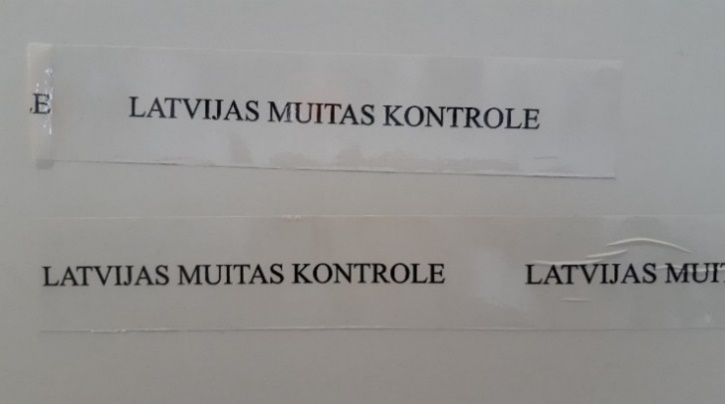 *Attēlam ilustratīva nozīmeFunkcionālās un tehniskās prasības līmlentei (palīgmateriāls muitas uzlīmei)Funkcionālās un tehniskās prasības līmlentei (palīgmateriāls muitas uzlīmei)Izgatavota saskaņā ar Ministru kabineta 2017.gada 8.augusta noteikumiem Nr.468 “Noteikumi par atsevišķiem muitas kontroles veidiem”. Ja līguma darbības laikā mainās tiesiskais regulējums, pretrunu gadījumā Puses rīkojas atbilstoši normatīvo aktu prasībām.Labi pielīp dažādām virsmām, piemēram, kartonam, metālam, kokam, papīram u.c.Platums – 38mm;ruļļa garums – 60-66m;krāsa – zaļa.(PANTONE 16-6264TSX Green Spring).Prognozējamais daudzums: 500 gab. (vienā gadā)Funkcionālās un tehniskās prasības līmlentes turētājamFunkcionālās un tehniskās prasības līmlentes turētājam 4.1.Parocīgs līmlentes turētājs ar regulējamu līmlentes noplēšanas mehānismu. Ass metāla asmens līmlentes nogriešanai.  4.2.Piemērots piedāvātajai līmlentei un līmlentei – palīgmateriālam.Preces pasūtīšanas un piegādes kārtība Preces pasūtīšanas un piegādes kārtība Pasūtītāja pilnvarotā persona elektroniski nosūta Pretendenta pilnvarotajai personai pieteikumu par Preces (līmlentes un/vai līmlentes – palīgmateriāla muitas uzlīmei) maketa izgatavošanu, norādot nepieciešamo Preci un nepieciešamo apdrukas tekstu.Pretendents 2 (divu) darba dienu laikā no pieteikuma par Preces maketa izgatavošanu nosūtīšanas dienas iesniedz Pasūtītājam saskaņošanai izgatavoto Preces maketu, nosūtot to elektroniski Pasūtītāja pilnvarotajai personai uz līgumā norādīto elektroniskā pasta adresi.Pasūtītāja pilnvarotā persona 3 (trīs) darba dienu laikā izskata saņemto Preces maketu un saskaņo to elektroniski, nosūtot apstiprinājumu Pretendenta pilnvarotajai personai uz līgumā norādīto elektroniskā pasta adresi.Gadījumā, ja saņemtais Preces makets neatbilst Pasūtītāja prasībām, Pasūtītāja pilnvarotā persona to nesaskaņo un Tehniskā piedāvājuma 5.3.apakšpunktā norādītajā termiņā elektroniski nosūta Pretendenta pilnvarotajai personai uz līgumā norādīto elektroniskā pasta adresi norādījumus par veicamajām izmaiņām iesniegtajā Preces maketā.2 (divu) darba dienu laikā pēc norādījumu par veicamajām izmaiņām iesniegtajā Preces maketā nosūtīšanas dienas, atbilstoši Tehniskā piedāvājuma 5.4.apakšpunktam, Pretendents par saviem līdzekļiem veic norādītās izmaiņas Preces  maketā, un atkārtoti elektroniski nosūta precizētu Preces maketu saskaņošanai Pasūtītāja pilnvarotajai personai uz līgumā norādīto elektroniskā pasta adresi.Pasūtītāja pilnvarotā persona 2 (divu) darba dienu laikā izskata saņemto precizēto Preces maketu un saskaņo to elektroniski, nosūtot apstiprinājumu Pretendenta pilnvarotajai personai uz līgumā norādīto elektroniskā pasta adresi.Pēc Preces maketa saskaņošanas Pasūtītāja pilnvarotā persona pēc nepieciešamības sagatavo Preces piegādes pieteikumu, kurā norāda piegādājamās Preces vienību nosaukumu, skaitu un cenu, un to nosūta elektroniski Pretendenta pilnvarotajai personai uz līgumā norādīto elektroniskā pasta adresi.Pretendents par saviem līdzekļiem izgatavo Preci, atbilstoši Tehniskā piedāvājuma 5.3. vai 5.6.apakšpunktā noteiktajā kārtībā saskaņotajam Preces maketam, un piegādā Pasūtītājam Preci 20 (divdesmit) darba dienu laikā no dienas, kad Pasūtītāja pilnvarotā persona ir elektroniski nosūtījusi Pretendentam Preces piegādes pieteikumu. Preces piegādes vieta un laiks: Talejas iela 1, Rīgā, VID darba laikā: no pirmdienas līdz ceturtdienai no plkst.8.15 līdz plkst.16.00 un piektdienās no plkst.8.15 līdz plkst.15.00.Pušu pilnvarotās personas iepriekš savlaicīgi saskaņo noteiktu Preces piegādes laiku Pasūtītāja darba laikā piegādes dienā.Pretendents par saviem līdzekļiem, izmantojot sev pieejamo darbaspēku un transportu, nodrošina savlaicīgu kvalitatīvas, jaunas, nelietotas un līguma nosacījumiem atbilstošas Preces piegādi atsevišķu piegāžu veidā uz Pasūtītāja norādīto piegādes vietu, atbilstoši Pasūtītāja pilnvarotās personas elektroniski nosūtītajam Preces piegādes pieteikumam. Pretendents nodrošina, ka piegādātā Prece atbilstošā komplektācijā ir iepakota Preces ražotāja iepakojumā. Preci piegādā kartona kastē, uz kuras norādīts Preces nosaukums un daudzums. Transportējot Preci līdz Pasūtītājam, Pretendents nodrošina Preces drošību pret iespējamiem bojājumiem transportēšanas laikā. Precei ir jābūt iepakotai tā, lai transportēšanas un glabāšanas laikā saglabātos nemainīga Preces kvalitāte.Preces piegādi apliecina Pušu abpusēji parakstīta pavadzīme. Preces piegāde tiek uzskatīta par veiktu dienā, kad līguma norādītā Pretendenta pilnvarotā persona un līguma norādītā Pasūtītāja pilnvarotā persona ir abpusēji parakstījušas katru Preces piegādes pavadzīmi.Pretendents nodrošina un veic piegādātās Preces izkraušanas darbus Preces piegādes vietā Pasūtītāja pilnvarotās personas norādītajās telpās.Saņemot Preci, Pasūtītāja pilnvarotā persona pārbauda saņemtās Preces atbilstību līguma nosacījumiem,  saskaņotajam Preces maketam un elektroniski nosūtītajam Preces piegādes pieteikumam, kā arī salīdzina pavadzīmē norādītā Preces skaita atbilstību elektroniski nosūtītajā Preces piegādes pieteikumā norādītajam.Ja saņemtā Prece neatbilst līguma nosacījumiem, saskaņotajam Preces maketam, elektroniski nosūtītajam Preces piegādes pieteikumam (kvalitātes, kvantitātes u.c. neatbilstības) vai piegādātā Prece ir bojāta, Pasūtītāja pilnvarotā persona piegādāto Preci nepieņem un pavadzīmi neparaksta, un nosūta līgumā norādītajai Pretendenta pilnvarotajai personai uz elektroniskā pasta adresi motivētu pretenziju.Tehniskā piedāvājuma 5.16.apakšpunktā norādītajā gadījumā Pretendents par saviem līdzekļiem bez papildus samaksas 10 (desmit) darba dienu laikā no dienas, kad Pasūtītāja pilnvarotā persona Tehniska piedāvājuma 5.16.apakšpunktā noteiktā kārtībā ir nosūtījusi motivētu pretenziju Pretendenta pilnvarotajai personai uz līgumā norādīto elektroniskā pasta adresi, novērš pretenzijā norādītos Preces trūkumus, un nepieciešamības gadījumā to apmaina pret jaunu, līguma, tā pielikumu nosacījumiem un LR spēkā esošo saistošo normatīvo aktu prasībām atbilstošu Preci.Visi Pretendenta izgatavotie digitālie vai citi materiāli, kas nepieciešami šajā līgumā norādītās Preces izgatavošanai, tajā skaitā Pasūtītāja saskaņotais Preces makets, ir Pasūtītāja īpašums. Minētos palīglīdzekļus Pretendents uzglabā noliktavā un nodod Pasūtītājam pēc Pasūtītāja pieprasījuma, vai arī beidzoties līguma attiecībām starp Pasūtītāju un Pretendentu.Preces garantija Preces garantija Pretendents garantē piegādātās Preces kvalitātes atbilstību Latvijas Republikā spēkā esošo normatīvo aktu prasībām.Pretendents nodrošina piegādātajai Precei 12 (divpadsmit) mēnešu garantijas laiku no katras attiecīgās Preces piegādes pavadzīmes abpusējas parakstīšanas dienas.Ja garantijas laikā konstatēta Preces (tās daļas) neatbilstība līguma nosacījumiem vai Precei konstatēts bojājums, kas nav radies Pasūtītāja vainas dēļ (Pasūtītājs ir ievērojis Preces glabāšanas un lietošanas prasības), Pasūtītāja pilnvarotā persona sastāda motivētu pretenziju un nosūta to Pretendenta pilnvarotajai personai uz līgumā norādīto elektroniskā pasta adresi.Preces garantijas laikā Pretendents par saviem līdzekļiem novērš piegādātās Preces (tās daļas) trūkumus, bojājumus, kas nav radušies Pasūtītāja vainas dēļ, un neatbilstību līguma nosacījumiem, nepieciešamības gadījumā apmainot to pret jaunu, līguma nosacījumiem un  Latvijas Republikā spēkā esošo saistošo normatīvo aktu prasībām atbilstošu Preci 10 (desmit) darba dienu laikā no dienas, kad Pasūtītāja pilnvarotā persona līgumā noteiktā kārtībā ir nosūtījusi motivētu pretenziju Pretendenta pilnvarotajai personai uz līgumā norādīto elektroniskā pasta adresi.Preces izmaksasPreces izmaksas 7.1.Preces cenā ir ietvertas visas izmaksas, kas saistītas ar Preces izgatavošanu un piegādi, ieskaitot izmaksas par Preces maketa izgatavošanu, transporta izmaksas, nodokļus, izņemot pievienotās vērtības nodokli (turpmāk - PVN), nodevas, ar garantijas nodrošināšanu saistītās izmaksas, nekvalitatīvas, bojātas un/vai līguma nosacījumiem neatbilstošas Preces apmaiņas izmaksas (ja tādas būs nepieciešamas), ar nepieciešamo atļauju saņemšanu no trešajām personām saistītās izmaksas, darbaspēka izmaksas un citas ar Pakalpojuma savlaicīgu un kvalitatīvu izpildi saistītās izmaksas, kas nepieciešamas līguma pilnīgai un kvalitatīvai izpildei.Samaksas noteikumiSamaksas noteikumiSamaksu par kvalitatīvas, līgumam nosacījumiem un pasūtījumam atbilstošas Preces piegādi Pasūtītājs veic 30 (trīsdesmit) dienu laikā no katras attiecīgās Preces piegādes pavadzīmes abpusējas parakstīšanas dienas, maksājumu pārskaitot uz Pretendenta līgumā norādīto norēķinu kontu kredītiestādē.Preces cenas ir norādītas, paredzot prognozējamo cenu svārstību risku, un ir nemainīgas visā līguma darbības laikā. Samaksu Pasūtītājs veic saskaņā ar līguma norādītajām Preces cenām. Par samaksas brīdi uzskatāms naudas pārskaitīšanas datums no Pasūtītāja norēķinu konta.Pasūtītājam nav pienākuma izlietot visu Tehniskā piedāvājuma 11.2.apakšpunktā noteikto  līguma summu, pasūtot Preci līgumā noteiktajā kārtībā.Pušu atbildība Pušu atbildība Pasūtītājs prasa no Pretendenta līgumsoda samaksu 10,00 EUR (desmit euro 00 centi) apmērā par katru nokavēto dienu šādos līguma pārkāpumu gadījumos:• par Tehniskā piedāvājuma 5.4.apakšpunktā noteiktā izgatavotā Preces maketu iesniegšanas termiņa nokavējumu;• par Tehniskā piedāvājuma 5.7.apakšpunktā noteiktā precizētā Preces maketu iesniegšanas termiņa nokavējumu.Par Preces piegādes neveikšanu (atsakoties no saistības izpildes) katra atsevišķa Pasūtītāja pilnvarotās personas elektroniska pieprasījuma ietvaros, Pasūtītājs ir tiesīgs prasīt no Pretendenta līgumsodu 100,00 EUR (simts euro 00 centi) par gadījumu.Par Preces piegādes termiņa nokavējumu Pasūtītājam ir tiesības prasīt no Pretendenta līgumsodu 0,5% (puse no viena procenta) apmērā no pavadzīmē norādītās Preces summas, par katru nokavēto Preces piegādes dienu. Saskaņā ar šo punktu aprēķinātais līgumsods katrā atsevišķā tā piemērošanas gadījumā nedrīkst pārsniegt 10% (desmit procentus) no termiņā nepiegādātās Preces summas.Preces piegādes kavējuma laikā ieskaita visu laika periodu, kas pārsniedz Preces piegādes termiņu līdz dienai, kad Pretendents piegādā līguma nosacījumiem, kā arī  Latvijas Republikā  spēkā esošo saistošo normatīvo aktu prasībām (kvalitātes, kvantitātes u.c. prasības) atbilstošu Preci, un Pasūtītāja pilnvarotā persona paraksta Preces pavadzīmi. Preces piegādes kavējuma laikā netiek ieskaitīts laika periods no Preces saņemšanas dienas līdz pretenzijas nosūtīšanas dienai.Ja Pretendents neievēro neatbilstošas un/vai bojātas Preces (Precei konstatēts bojājums, kas nav radies Pasūtītāja vainas dēļ (Pasūtītājs ir ievērojis Preces glabāšanas un/vai lietošanas prasības)) apmaiņas termiņu Preces garantijas laikā, Pasūtītājam ir tiesības prasīt no Pretendenta līgumsodu 10,00 EUR (desmit euro 00 centi) apmērā par katru nokavējuma dienu līdz pilnīgai Preces trūkumu, bojājumu, neatbilstību novēršanai un Preces apmaiņas veikšanai.Ja Pasūtītājs neievēro samaksas termiņu, Pretendents prasa no Pasūtītāja līgumsodu 0,1% (procenta vienas desmitās daļas) apmērā no savlaicīgi nesamaksātas summas, par katru nokavēto samaksas dienu. Saskaņā ar šo punktu aprēķinātais līgumsods katrā atsevišķā tā piemērošanas gadījumā nedrīkst pārsniegt 10% (desmit procentus) no kavētā maksājuma summas.Pretendents Preci, ko tas izgatavojis saskaņā ar Pasūtītāja pilnvarotās personas pasūtījumu, nedrīkst realizēt trešajām personām, un tā nedrīkst nonākt trešo personu rīcībā Pretendenta darbības vai bezdarbības rezultātā. Gadījumā, ja tiek konstatēts šajā apakšpunktā minētais gadījums Pasūtītājs ir tiesīgs prasīt no Pretendenta līgumsodu 500,00 (pieci simti euro 00 centi) apmērā.Ja nokavēta kādas līguma saistības izpilde, līgumsods aprēķināms par periodu, kas sākas nākamajā kalendārajā dienā pēc līgumā noteiktā saistības izpildes termiņa un ietver dienu, kurā saistība izpildīta. Līgumsodu aprēķina no attiecīgās summas bez PVN.Līgumsodu samaksa neatbrīvo Puses no līguma saistību izpildes un zaudējumu atlīdzināšanas pienākuma.Par Tehniskā piedāvājuma 9.punktā noteikto nosacījumu pārkāpumu Pasūtītājs aprēķina līgumsodu un izraksta rēķinu. Pasūtītājs, nosūtot rēķinu par līgumsoda piedziņu, piedāvā Pretendentam 1 (viena) mēneša laikā sniegt atbildi par savu izvēli – to ietvert nākamajā Pasūtītāja maksājamā summā (dzēst ieskaita veidā) vai nomaksāt to 1 (viena) mēneša laikā, bet nepārsniedzot līguma spēkā esamības termiņu.Pretendents, atbildot uz 9.10.apakšpunktā norādīto Pasūtītāja vēstuli, informē par savu izvēli - to ietvert nākamā Pasūtītājam maksājamā summā (dzēst ieskaita veidā) vai nomaksāt to 9.10.apakšpunktā norādītajā termiņā.Ja Pretendents, atbildē uz 9.10.apakšpunktā norādīto Pasūtītāja vēstuli, ir izvēlējies līgumsodu dzēst ieskaita veidā, tad  Pretendents izrakstot nākamo rēķinu par piegādāto Preci rēķinā norāda Preces kopējo summu, ieturēto līgumsoda summu, norādot Pasūtītāja līgumsoda rēķinu un samazina summu apmaksai par ieturētā līgumsoda summu. Ja nākamā Pasūtītāja maksājamā summa ir mazāka par aprēķināto līgumsodu, tad līgumsods tiek dzēsts secīgi no nākamajām Pasūtītājam maksājamām summām.Pretendents apliecina, ka līguma saistību izpildē neveiks darījumus (neiegādāsies preces un nesaņems pakalpojumus) ar tādu fizisku vai juridisku personu (tai skaitā tās valdes vai padomes locekli, patieso labuma guvēju, pārstāvēttiesīgo personu vai prokūristu, vai personu, kura ir pilnvarota pārstāvēt juridisko personu darbībās, kas saistītas ar filiāli, vai personālsabiedrības biedru, tā valdes vai padomes locekli, patieso labuma guvēju, pārstāvēttiesīgo personu vai prokūristu, ja juridiskā persona ir personālsabiedrība), pret kuru ir noteiktas starptautiskās vai nacionālās sankcijas vai būtiskas finanšu un kapitāla tirgus intereses ietekmējošas Eiropas Savienības vai Ziemeļatlantijas līguma organizācijas dalībvalsts sankcijas.Pretendents 2 (divu) darba dienas laikā rakstveidā informē Pasūtītāju:par tam tieši vai netieši piemērotajām sankcijām Starptautisko un Latvijas Republikas nacionālo sankciju likuma izpratnē (tai skaitā arī, ja dalībniekam, valdes vai padomes loceklim, patiesā labuma guvējam, pārstāvēttiesīgajai personai vai prokūristam, vai personai, kura ir pilnvarota pārstāvēt Pretendentu darbībās, kas saistītas ar filiāli, vai personālsabiedrības biedru, tā valdes vai padomes locekli, patieso labuma guvēju, pārstāvēttiesīgo personu vai prokūristu, ja Pretendents ir personālsabiedrība, ir noteiktas starptautiskās vai nacionālās sankcijas vai būtiskas finanšu un kapitāla intereses ietekmējošas Eiropas Savienības un Ziemeļatlantijas līguma organizācijas dalībvalsts sankcijas);ja mainās Pretendenta dalībnieki, valdes un padomes locekļi, patiesā labuma guvēji, pārstāvēttiesīgās personas, prokūristi vai personas, kuras ir pilnvarotas pārstāvēt Pretendentu darbībās, kas saistītas ar filiāli, vai personālsabiedrības biedri, tās valdes vai padomes locekļi, patiesā labuma guvēji, pārstāvēttiesīgās personas vai prokūristi, ja Pretendents ir personālsabiedrība, un informācija par šajā apakšpunktā minētajām personām Uzņēmumu reģistra atvērto datu vietnē: https://info.ur.gov.lv/#/data-search nav publicēta.Informācijas neizpaužamība Informācijas neizpaužamība Pretendents visā Pušu sadarbības laikā, kā arī pēc tam, neizpauž trešajām personām sakarā ar Līguma izpildi iegūto, tās rīcībā esošo tehnisko, finansiālo un citu informāciju par Pasūtītāju, kā arī informāciju saistībā ar Preces izgatavošanu un piegādi. Visa informācija, ko Pasūtītājs sniedz Pretendentam saistībā ar Līguma izpildi, kā arī Līguma izpildes laikā, tiek uzskatīta par neizpaužamu, un nedrīkst tikt izpausta vai padarīta publiski pieejama bez Pasūtītāja rakstiskas piekrišanas.	Informācija netiek uzskatīta par neizpaužamu, ja tā kļuvusi publiski pieejama saskaņā ar Latvijas Republikas normatīvajos aktos noteiktajām prasībām (iekļauta Pušu administrācijas un grāmatvedības sagatavotos publiska rakstura pārskatos un atskaitēs u.tml) vai kura, ievērojot Latvijas Republikas normatīvo aktu prasības, ir jānodod valsts vai pašvaldību iestādēm, kuras saskaņā ar normatīvajos aktos šīm iestādēm dotajām tiesībām padara saņemto informāciju par atklātu un publiski pieejamu.Puses ar informācijas prettiesisku izpaušanu līguma ietvaros saprot tās nodošanu mutiski, rakstiski, elektroniski vai jebkādā citā tehniskā veidā, tās kopēšanu, pavairošanu, kopēšanu datu nesējos, izplatīšanu, pārdošanu, dāvināšanu, iznomāšanu, izmainīšanu, pārveidošanu, labošanu un nodošanu  trešajām personām vai citas līdzīgas darbības ar neizpaužamu informāciju.Līguma darbības termiņš Līguma darbības termiņš Līgums stājās spēkā ar tā abpusējas parakstīšanas dienu un ir spēkā līdz pušu saistību izpildei. Pasūtītāja pilnvarotā persona pasūta Preci 2 (divus) gadus no līguma spēkā stāšanās dienas atsevišķu piegāžu veidā vai līdz brīdim, kad Pasūtītājs ir izlietojis līgumā noteikto līguma summu - 9 999,99 EUR (deviņi tūkstoši deviņi simti deviņdesmit deviņi euro un 99 centi) bez PVN, atkarībā no tā, kurš no nosacījumiem iestājas pirmais.Puses vienpusēji atkāpties no līguma, vismaz 30 (trīsdesmit) dienas iepriekš rakstiski paziņojot par to otrai Pusei.Pasūtītājam ar rakstisku paziņojumu ir tiesības vienpusēji izbeigt līguma darbību 5 (piecas) darba dienas iepriekš rakstiski paziņojot par to Pretendentam šādos gadījumos:  - ja Pretendents pasludināts par maksātnespējīgu;- ja kompetentas valsts vai pašvaldību institūcijas Pretendenta saimnieciskajā darbībā ir konstatējušas normatīvo aktu pārkāpumus un apturējušas tā darbību.Pasūtītājam ir tiesības vienpusēji izbeigt līguma darbību, vismaz 1 (vienu) darba dienu iepriekš rakstiski paziņojot par to Pretendentam, ja:atbilstoši Starptautisko un Latvijas Republikas nacionālo sankciju likumam Tehniskā piedāvājuma 9.14.1.apakšpunktā norādītajiem sankciju subjektiem ir piemērotas starptautiskās vai nacionālās sankcijas vai būtiskas finanšu un kapitāla intereses ietekmējošas Eiropas Savienības un Ziemeļatlantijas līguma organizācijas dalībvalsts noteiktās sankcijas, kuru dēļ līgumu nav iespējams izpildīt vai līguma izpilde tiek būtiski kavēta;ja uz Pretendentu līguma spēkā esības laikā iestājas kāds no nosacījumiem, kas izriet no Padomes Regulas (ES) Nr. 833/2014 (2014. gada 31. jūlijs) 5.k. panta 1.punktā noteiktā.11.6.Ja Pasūtītājs izbeidz līguma darbību saskaņā ar Tehniskā piedāvājuma 11.4 vai 11.5.apakšpunkta nosacījumiem Pretendentam nav tiesības celt nekādas pretenzijas un/vai pieprasīt zaudējumu segšanu no Pasūtītāja saistībā ar līguma izbeigšanu.11.7.Neskatoties uz līguma izbeigšanu, Pretendents nodrošina piegādātajai Precei līgumā noteikto garantijas nosacījumu savlaicīgu un kvalitatīvu izpildi,  izņemot Tehniskā piedāvājuma 11.5.apakšpunktā noteikto gadījumu. 12.Pretendenta atbilstība profesionālās darbības veikšanaiPretendenta atbilstība profesionālās darbības veikšanai 12.1.Pretendents ir Latvijas Republikas Uzņēmumu reģistra Komercreģistrā reģistrēts komersants. Informācija tiks pārbaudīta Latvijas Republikas Uzņēmumu reģistra vestajos reģistros.Pretendents ir Latvijas Republikas Uzņēmumu reģistra Komercreģistrā reģistrēts komersants. Informācija tiks pārbaudīta Latvijas Republikas Uzņēmumu reģistra vestajos reģistros. 12.2. Pretendents ir fiziskā persona, kura reģistrēta kā saimnieciskās darbības veicēja, – ir reģistrēta VID kā nodokļu maksātāja. Informācija tiks pārbaudīta Valsts ieņēmumu dienesta publiski pieejamā datubāzē.Pretendents ir fiziskā persona, kura reģistrēta kā saimnieciskās darbības veicēja, – ir reģistrēta VID kā nodokļu maksātāja. Informācija tiks pārbaudīta Valsts ieņēmumu dienesta publiski pieejamā datubāzē. 12.3.Pretendents ir ārvalstī reģistrēta vai pastāvīgi dzīvojoša persona.Pretendentam kopā ar piedāvājumu jāiesniedz kompetentas attiecīgās valsts institūcijas izsniegts dokuments (oriģināls vai apliecināta kopija), kas apliecina, ka pretendents reģistrēts atbilstoši attiecīgās valsts normatīvo aktu prasībām, kā arī pretendents nav ārzonā reģistrēta juridiskā persona vai personu apvienība vai norāda publiski pieejamu reģistru, kur pasūtītājs bez papildu samaksas varētu pārliecināties par pretendenta reģistrācijas faktu, pievienojot norādītās prasības izpildi apliecinošās informācijas tulkojumu. Pretendents ir ārvalstī reģistrēta vai pastāvīgi dzīvojoša persona.Pretendentam kopā ar piedāvājumu jāiesniedz kompetentas attiecīgās valsts institūcijas izsniegts dokuments (oriģināls vai apliecināta kopija), kas apliecina, ka pretendents reģistrēts atbilstoši attiecīgās valsts normatīvo aktu prasībām, kā arī pretendents nav ārzonā reģistrēta juridiskā persona vai personu apvienība vai norāda publiski pieejamu reģistru, kur pasūtītājs bez papildu samaksas varētu pārliecināties par pretendenta reģistrācijas faktu, pievienojot norādītās prasības izpildi apliecinošās informācijas tulkojumu. Nr. p.k.Iepirkuma priekšmetsMērvienībaCena par 1 (vienu) vienībuEUR bez PVN1.Līmlente ar apdruku1 gab./rullis2.Līmlente (palīgmateriāls muitas uzlīmei)1 gab./rullis3.Līmlentes turētājs1 gab.Kopā EUR bez PVN:Kopā EUR bez PVN:Pretendenta nosaukums: Reģistrācijas Nr.: Juridiskā un faktiskā adrese:Kontaktpersona:Tālrunis:E-pasta adrese un e-Adrese:Bankas rekvizīti: